BIODATA MAHASISWAIDENTITAS DIRINama				: Shofiatul MarwahNPM				: 191414021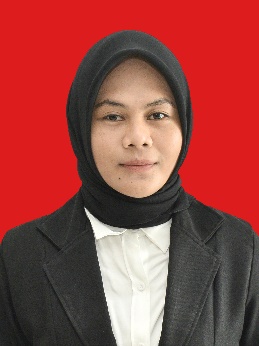 Tempat/T.Lahir		: Lidah Tanah, 19 Februari 2001Jenis Kelamin			: PerempuanAgama				: IslamStatus				: Belum MenikahPekerjaan			: Mahasiswa Anak Ke			: 4 Dari 4 BersaudaraAlamat				: Dusun V Desa Lidah TanahNo.Telp/Hp			: 0813-6600-9418Dosen Pembimbing		: Dra.Nurasyah, M.PdJudul Skripsi	 :	 Pengaruh Layanan Bimbingan Kelompok Teknik Diskusi Terhadap Peningkatan Self Management Dalam Belajar Pada Siswa SMK Negeri 1 Perbaungan Tahun Pelajaran 2022/2023Indeks Kumulatif		: 3.55II.PENDIDIKAN	SD				: SD Negeri 101950 Lidah Tanah	SMP			: MTs Al-Washliyah 16 Perbaungan	SMA			: SMA Negeri 1 PerbaunganIII.ORANG TUA	Nama Ayah			: Sunariadi	Pekerjaan			: Petani	Nama Ibu			: Khuzaimah, SH. S.Pd	Pekerjaan			: Guru	Alamat	: Dusun V Desa Lidah TanahMedan, 27 Maret 2024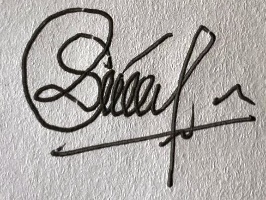 								   Shofiatul Marwah